Во исполнение подпункта «б» пункта 3 Указа Президента Российской Федерации от 29.06.2018 года  № 378 «О Национальном плане противодействия коррупции на 2018-2020 годы», приказываю:Внести изменения в приказ от 03.05.2018 № 264 «Об утверждении Плана мероприятий по профилактике и противодействию коррупции в министерстве социального развития Оренбургской области на 2018-2019 годы»:- в названии, преамбуле и пункте 2 приказа цифры и слово «2018-2019 годы» заменить на цифры и слово «2018-2020 годы»;- в приложение к приказу внести изменения согласно приложению к настоящему приказу.Контроль за исполнением настоящего приказа оставляю за собой.Приказ вступает в силу после его подписания.Министр                                                                                            Т.С. СамохинаПриложениек приказу министерства социального развития Оренбургской областиот _____________ № _______Изменения в Планмероприятий по противодействию коррупциив министерстве социального развития Оренбургской области на 2018 - 2019 годы, утвержденный приказом от 03.05.2018 № 264В наименовании приложения к приказу цифры и слово «2018-2019 годы» заменить на цифры и слово «2018-2020 годы»;В графе 3 пунктов 2,4,5,8,9,11,12,14,17,20,22,24,25,28-32 таблицы приложения к приказу цифры и слово «2018-2019 годы» заменить на цифры и слово «2018-2020 годы»;Раздел II. Организационно-управленческие меры по обеспечению антикоррупционной деятельности дополнить пунктами 9.1 и 19.1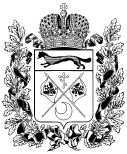 МИНИСТЕРСТВОСОЦИАЛЬНОГО развитияОРЕНБУРГСКОЙ ОБЛАСТИ(Минсоцразвития Оренбургской области)ПРИКАЗ06.09.2018 № 461г.ОренбургО внесении изменений в приказ от 03.05.2018 № 264 «Об утверждении Плана мероприятий по профилактике и противодействию коррупции в министерстве социального развития Оренбургской области на 2018-2019 годы» N п/пНаименование мероприятияСрок исполненияСрок исполненияИсполнительОжидаемый результат реализации плана123345II. Организационно-управленческие меры по обеспечению антикоррупционной деятельностиII. Организационно-управленческие меры по обеспечению антикоррупционной деятельностиII. Организационно-управленческие меры по обеспечению антикоррупционной деятельностиII. Организационно-управленческие меры по обеспечению антикоррупционной деятельностиII. Организационно-управленческие меры по обеспечению антикоррупционной деятельностиII. Организационно-управленческие меры по обеспечению антикоррупционной деятельности9.1Актуализация сведений, содержащихся в анкетах государственных гражданских служащих министерства, представляемых при поступлении на государственную службу, об их родственниках и свойственниках в целях выявления возможного конфликта интересов по мере необходимостиотдел государственной гражданской службы, кадровой и антикоррупционной политики   отдел государственной гражданской службы, кадровой и антикоррупционной политики   ранняя профилактика коррупционных правонарушений19.1Рассмотрение отчета о выполнении плана мероприятий по противодействию коррупции в Оренбургской области и размещение такого отчета в информационно-телекоммуникационной сети «Интернет» на официальном сайте комитета в разделе «Противодействие коррупции»ежегодно до 1 февраля года, следующего за отчетным годомотдел  государственной гражданской службы, кадровой и антикоррупционной политикиотдел  государственной гражданской службы, кадровой и антикоррупционной политикисовершенствование информационного обеспечения антикоррупционной деятельности   В Разделе IV. Антикоррупционное просвещение, обучение и воспитание:- пункт 21 изложить в новой редакции;- дополнить пунктом 21.1В Разделе IV. Антикоррупционное просвещение, обучение и воспитание:- пункт 21 изложить в новой редакции;- дополнить пунктом 21.1В Разделе IV. Антикоррупционное просвещение, обучение и воспитание:- пункт 21 изложить в новой редакции;- дополнить пунктом 21.1В Разделе IV. Антикоррупционное просвещение, обучение и воспитание:- пункт 21 изложить в новой редакции;- дополнить пунктом 21.1В Разделе IV. Антикоррупционное просвещение, обучение и воспитание:- пункт 21 изложить в новой редакции;- дополнить пунктом 21.1В Разделе IV. Антикоррупционное просвещение, обучение и воспитание:- пункт 21 изложить в новой редакции;- дополнить пунктом 21.1IV. Антикоррупционное просвещение, обучение и воспитаниеIV. Антикоррупционное просвещение, обучение и воспитаниеIV. Антикоррупционное просвещение, обучение и воспитаниеIV. Антикоррупционное просвещение, обучение и воспитаниеIV. Антикоррупционное просвещение, обучение и воспитаниеIV. Антикоррупционное просвещение, обучение и воспитание21.Обеспечение повышения квалификации государственных гражданских служащих, в должностные обязанности которых входит профилактика коррупционных и иных правонарушенийежегодноотдел  государственной гражданской службы, кадровой и антикоррупционной политикиотдел  государственной гражданской службы, кадровой и антикоррупционной политикиповышение профессионализма субъектов антикоррупционной деятельности21.1Обучение государственных гражданских служащих, впервые поступивших на государственную службу для замещения должностей, включенных в перечни должностей, установленные нормативными правовыми актами Российской Федерации, по образовательным программам в области противодействия коррупциипо мере необходимостиотдел  государственной гражданской службы, кадровой и антикоррупционной политикиотдел  государственной гражданской службы, кадровой и антикоррупционной политикиформирование антикоррупционного общественного мненияРаздел VII. Привлечение институтов гражданского общества к работе по противодействию коррупции дополнить пунктом 32.1Раздел VII. Привлечение институтов гражданского общества к работе по противодействию коррупции дополнить пунктом 32.1Раздел VII. Привлечение институтов гражданского общества к работе по противодействию коррупции дополнить пунктом 32.1Раздел VII. Привлечение институтов гражданского общества к работе по противодействию коррупции дополнить пунктом 32.1Раздел VII. Привлечение институтов гражданского общества к работе по противодействию коррупции дополнить пунктом 32.1Раздел VII. Привлечение институтов гражданского общества к работе по противодействию коррупции дополнить пунктом 32.1VII. Привлечение институтов гражданского общества к работе по противодействию коррупцииVII. Привлечение институтов гражданского общества к работе по противодействию коррупцииVII. Привлечение институтов гражданского общества к работе по противодействию коррупцииVII. Привлечение институтов гражданского общества к работе по противодействию коррупцииVII. Привлечение институтов гражданского общества к работе по противодействию коррупцииVII. Привлечение институтов гражданского общества к работе по противодействию коррупции32.1Проведение общественных обсуждений (с привлечением экспертного сообщества) проектов планов противодействия коррупциипо мере необходимостиотдел государственной гражданской службы, кадровой и антикоррупционной политики,отдел государственной гражданской службы, кадровой и антикоррупционной политики,создание условий для участияинститутов гражданского общества играждан в реализацииантикоррупционной политики